PHRASES ET DIALOGUES niveau 1 ; 7Je cherche mon portefeuille. Il est comment ? Il est petit. Il est noir. Il est en plastique. Il n’est pas grand. Il est rectangulaire. Il est lourd. Il est vide. Moi, je cherche mon sac. Il est comment ? Il est grand, vert, rond, léger. Il est cuir. Il y a des vêtements dans le sac.Décris ton chien ! Il est petit. Il est marron. Il est lourd. Il a des yeux bleus. Il s’appelle Napoléon.jag letar efter min bok – je cherche mon livrehur ser den ut? – il est comment?den är stor och den är fyrkantig – il est grand et il est carrévilken färg? quelle couleur?den är brun och den är av papper – il est maron et il est en papierär den tung? – il est lourd?nej, den är lätt – non, il est légervad heter den? – comment s’appelle-t-il? / il s’appelle comment?den heter ”Livet i rosa” – il s’appelle ”La vie en rose”min katt är liten – mon chat est petitvilken färg? quelle couleur?den är vit och den har gröna ögon – il est blanc et il a des yeux vertsvad heter den? comment s’appelle-t-il? / il s’appelle comment?den heter Cheval – il s’appelle Chevalär den lätt? il est léger?nej, den är tung och den är tjock – non, il est lourd et il est groshar den ett halsband? – il a un collier? (il porte un collier?)ja, den har ett litet halsband – oui, il a un petit collierjag letar efter en sak (un truc=en grej, une chose=en sak) – je cherche un truc/je cherche une chosehur ser den ut? – il est comment? (truc) / elle est comment? (chose)den är fyrkantig il est carré (truc) / elle est carrée (chose)är den stor? il est grand? (truc) / elle est grande? (chose)nej, den är liten – non, il est petit / elle est petitevilken färg är det? – c’est quelle couleur? – il/elle est de quelle couleur ?den är svart il est noir / elle est noireär den i papper? il/elle est en papier?nej, den är av plast och metall – non, il/elle est en plastique et en métalär den dyr? il est cher ? / elle est chère ?ja, ganska – oui, assezär det en teve? – ja, rätt !!! – c’est un téléviseur? oui, correct ! bonne réponse !PHRASES ET DIALOGUES niveau 1 ; 7Je cherche mon portefeuille. Il est comment ? Il est petit. Il est noir. Il est en plastique. Il n’est pas grand. Il est rectangulaire. Il est lourd. Il est vide. Moi, je cherche mon sac. Il est comment ? Il est grand, vert, rond, léger. Il est cuir. Il y a des vêtements dans le sac.Décris ton chien ! Il est petit. Il est marron. Il est lourd. Il a des yeux bleus. Il s’appelle Napoléon.jag letar efter min bokhur ser den ut?den är stor och den är fyrkantigvilken färg?den är brun och den är av papper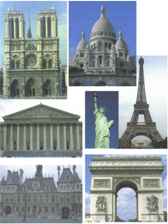 är den tung?nej, den är lättvad heter den?den heter ”Livet i rosa”min katt är litenvilken färg?den är vit och den har gröna ögonvad heter den?den heter Chevalär den lätt?nej, den är tung och den är tjockhar den ett halsband?ja, den har ett litet halsbandjag letar efter en sak (un truc=en grej, une chose=en sak)hur ser den ut?den är fyrkantigär den stor?nej, den är litenvilken färg är det?den är svartär den i papper?nej, den är av plast och metallär den dyr?ja, ganskaär det en teve? – ja, rätt !!!rondrectangulaireovalepetit grandtriangulairedurmougros, grosselong, longuecourttaillemincemaigremarrongrisil a un colliervertjaunenoirblancroserougebleulégerlourdcarréen plastiqueen métalen cuiren verreen papieren tissuassezde taille moyennecherpas cherfaux - correcten boisen pierrerondrectangulaireovalepetit grandtriangulairedurmougros, grosselong, longuecourttaillemincemaigremarrongrisil a un colliervertjaunenoirblancroserougebleulégerlourdcarréen plastiqueen métalen cuiren verreen papieren tissuassezde taille moyennecherpas cherfaux - correcten boisen pierre